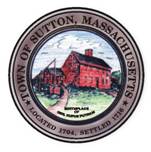       TOWN OF SUTTONBOARD OF ASSESSORS 4 UXBRIDGE ROADSUTTON, MA  01590-1702  508-865-8722Meeting Minutes – March 29, 2021Present: Principal Assessor Joyce Sardagnola  	  Board Member RJ Nichols              Chairman Robert NunnemacherMeeting called to order at 5:00 p.m.1.         The minutes of March 22, 2021 were unanimously approved2.         Old & New Business	The Board discussed a possible development in Douglas that borders Duval            RoadThe Board discussed the Finance & Warrant Advisory Committee zoom meeting scheduled for March 30, 20213.         Decisions & Actions TakenThe Board signed Real Estate AbatementsThe Board denied three (3) Real Estate Abatement ApplicationsThe Board signed eighteen (18) Motor Vehicle AbatementsThe Board of Assessors adjourned its meeting of April 5, 2021 at or about 6:00 p.m. 	       Respectfully Submitted,Linda Hicks, Secretary 